ΘΕΜΑ :   «Ανάθεση  συμπλήρωσης ωραρίου μόνιμων Εκπαιδευτικών της ΔΠΕ Λασιθίου για το διδακτικό έτος 2023-2024»Στηριζόμενη στην με αριθμ. 14/08-09-2023 Πράξη του ΠΥΣΠΕ ΛασιθίουΚΛΑΔΟΣ ΠΕ05 – ΓΑΛΛΙΚΗΣ ΓΛΩΣΣΑΣΚΛΑΔΟΣ ΠΕ06 – ΑΓΓΛΙΚΗΣ ΓΛΩΣΣΑΣΚΛΑΔΟΣ ΠΕ07 – ΓΕΡΜΑΝΙΚΗΣ ΓΛΩΣΣΑΣΚΛΑΔΟΣ ΠΕ79.01 - ΜΟΥΣΙΚΗΣΚΛΑΔΟΣ ΠΕ86  - ΠΛΗΡΟΦΟΡΙΚΗΣ ΚΛΑΔΟΣ ΠΕ91.01 ΘΕΑΤΡΙΚΩΝ ΣΠΟΥΔΩΝ ΕΛΛΗΝΙΚΗ ΔΗΜΟΚΡΑΤΙΑ ΥΠΟΥΡΓΕΙΟ ΠΑΙΔΕΙΑΣ, ΘΡΗΣΚΕΥΜΑΤΩΝ KAI ΑΘΛΗΤΙΣΜΟΥ ΠΕΡΙΦΕΡΕΙΑΚΗ Δ/ΝΣΗ ΕΚΠ/ΣΗΣ  ΚΡΗΤΗΣΔ/ΝΣΗ Π/ΘΜΙΑΣ ΕΚΠ/ΣΗΣ ΛΑΣΙΘΙΟΥΗλεκτρον .Δ/νση:  mail@dipe.las.sch.gr Άγιος Νικόλαος  : 08-09-2023 Α/ΑΟΝΟΜΑΤΕΠΩΝΥΜΟΑΜΣΧΟΛΙΚΗ ΜΟΝΑΔΑ ΤΟΠΟΘΕΤΗΣΗΣΣΧΟΛΙΚΕΣ ΜΟΝΑΔΕΣ ΑΝΑΘΕΣΗΣ ΣΥΜΠΛΗΡΩΣΗΣ ΩΡΑΡΙΟΥΩΡΕΣ1ΔΟΛΑΨΑΚΗΣ ΔΗΜΗΤΡΙΟΣ7128804ο ΔΗΜ.ΣΧΟΛΕΙΟ ΑΓ.ΝΙΚΟΛΑΟΥ 4 ώρες2ο ΔΗΜΟΤΙΚΟ ΣΧΟΛΕΙΟ ΑΓΙΟΥ ΝΙΚΟΛΑΟΥ  (6 ΩΡΕΣ)ΔΗΜΟΤΙΚΟ ΣΧΟΛΕΙΟ ΕΛΟΥΝΤΑΣ          (6 ΩΡΕΣ)1ο ΔΗΜΟΤΙΚΟ ΣΧΟΛΕΙΟ ΑΓΙΟΥ ΝΙΚΟΛΑΟΥ  (4 ΩΡΕΣ)24 Α/ΑΟΝΟΜΑΤΕΠΩΝΥΜΟΑΜΣΧΟΛΙΚΗ ΜΟΝΑΔΑ ΤΟΠΟΘΕΤΗΣΗΣΣΧΟΛΙΚΕΣ ΜΟΝΑΔΕΣ ΑΝΑΘΕΣΗΣ ΣΥΜΠΛΗΡΩΣΗΣ ΩΡΑΡΙΟΥΩΡΕΣΔΡΑΚΑΚΗΣ ΣΤΥΛΙΑΝΟΣ7130873Ο ΔΗΜ. ΣΧ. ΣΗΤΕΙΑΣ (21 ώρες)ΝΗΠΙΑΓΩΓΕΙΟ ΣΦΑΚΑΣ 2 ΩΡΕΣ, 4 ΔΗΜ. ΣΧΟΛΕΙΟ ΑΡΜΕΝΩΝ ΑΝΑΤΟΛΑΚΗ ΑΡΕΤΗ210419ΔΗΜ. ΣΧΟΛ. ΠΙΣΚΟΚΕΦΑΛΟΥ 18 ΩΡΕΣΔΗΜ.ΣΧΟΛ. ΑΡΜΕΝΩΝ 4 ΩΡΕΣ22 ΓΕΛΑΣΤΟΠΟΥΛΟΥ ΔΕΣΠΟΙΝΑ609226ΔΗΜ. ΣΧ. ΚΑΛΟΥ ΧΩΡΙΟΥ (17 ώρες)ΝΗΠΙΑΓΩΓΕΙΟ ΚΑΛ.ΧΩΡΙΟΥ -4 ΩΡΕΣΚΑΡΤΕΡΗ ΑΙΚΑΤΕΡΙΝΗ7241915Ο ΔΗΜ.ΣΧ. ΑΓ.ΝΙΚΟΛΑΟΥ (19 ώρες5ο ΝΗΠΙΑΓΩΓΕΙΟ ΑΓ.ΝΙΚΟΛΑΟΥ -4 ΩΡΕΣΑΝΑΣΤΑΣΟΠΟΥΛΟΥ ΕΛΕΝΗ606515ΔΗΜ.ΣΧΟΛ. ΚΕΝΤΡΙΟΥ 17 ΩΡΕΣΝΗΠΙΑΓΩΓΕΙΟ ΚΕΝΤΡΙΟΥ – 4 ΩΡΕΣ ΑΣΦΕΝΤΑΓΑΚΗ ΜΑΡΙΑ730988ΔΗΜ. ΣΧ. ΚΟΥΤΣΟΥΡΑ (18 ΩΡΕΣ)ΔΗΜ.ΣΧΟΛ. ΓΟΥΔΟΥΡΑ 3 ΩΡΕΣΝΗΠ.ΓΟΥΔΟΥΡΑ 1 ΩΡΑΑΥΓΟΥΣΤΙΝΑΚΗ ΕΛΕΥΘΕΡΙΑ731044ΔΗΜ. ΣΧ. ΣΦΑΚΑΣ( 20 ΩΡΕΣ)ΔΗΜ.ΣΧΟΛ. ΖΑΚΡΟΥ 2 ΩΡΕΣ ΔΗΜ.ΣΧΟΛ.ΣΚΟΠΗΣ 2 ΩΡΕΣ24ΚΑΒΑΛΑΡΑΚΗ ΔΕΣΠΟΙΝΑ181053ΔΗΜ. ΣΧΟΛ. ΠΑΛΑΙΚΑΣΤΡΟΥ 19 ΩΡΕΣΝΗΠΙΑΓΩΓΕΙΟ ΠΑΛΑΙΚΑΣΤΡΟΥ 2 ΩΡΕΣΜΠΑΚΟΓΙΑΝΝΗ ΧΡΙΣΤΙΝΑ609152ΔΗΜ. ΣΧΟΛ. ΜΑΚΡΥ ΓΙΑΛΟΥ (17 ΩΡΕΣ)ΝΗΠ. ΜΑΚΡΥ ΓΙΑΛΟΥ 4 ΩΡΕΣΓΙΑΝΝΙΤΣΑΝΑΚΗ ΜΑΡΙΑ5973511Ο ΔΗΜ. ΣΧΟΛ. ΙΕΡΑΠΕΤΡΑΣ (19 ΩΡΕΣ)1ο ΝΗΠ.ΙΕΡΑΠΕΤΡΑΣ  4 ΩΡΕΣΓΑΪΤΑΝΗ ΜΑΡΙΑ7240604ο ΔΗΜ. ΣΧΟΛ. ΙΕΡΑΠΕΤΡΑΣ (20 ώρες)6ο ΝΗΠ. ΙΕΡΑΠΕΤΡΑΣ  4 ΩΡΕΣΠΑΛΟΓΟΥ ΙΩΑΝΝΑ6128471ο ΔΗΜ. ΣΧ. ΑΓ. ΝΙΚΟΛΑΟΥ (18 ώρες)1ο ΝΗΠ.ΑΓ.ΝΙΚΟΛΑΟΥ 4 ΩΡΕΣ ΖΕΡΒΑΚΗ ΜΑΡΙΑ572016ΔΗΜ. ΣΧΟΛ. ΚΡΙΤΣΑΣ 17 ώρεςΝΗΠ.ΚΡΙΤΣΑΣ  4 ΩΡΕΣΠΑΤΣΟΥΡΑΚΗ ΚΑΛΛΙΟΠΗ5873714Ο ΔΗΜ. ΣΧΟΛ. ΑΓ. ΝΙΚΟΛΑΟΥ 17  ώρες4ο ΝΗΠ.ΑΓ.ΝΙΚΟΛΑΟΥ 4 ΩΡΕΣΠΑΓΚΑΛΟΥ ΠΑΡΑΣΚΕΥΗ612119ΔΗΜ. ΣΧΟΛ. ΕΛΟΥΝΤΑΣ 12 ώρες2Ο ΔΗΜ.ΣΧΟΛ. ΑΓ.ΝΙΚΟΛΑΟΥ 10 ΩΡΕΣΑ/ΑΟΝΟΜΑΤΕΠΩΝΥΜΟΑΜΣΧΟΛΙΚΗ ΜΟΝΑΔΑ ΤΟΠΟΘΕΤΗΣΗΣΣΧΟΛΙΚΕΣ ΜΟΝΑΔΕΣ ΑΝΑΘΕΣΗΣ ΣΥΜΠΛΗΡΩΣΗΣ ΩΡΑΡΙΟΥΩΡΕΣ1 ΦΟΥΝΤΟΥΛΑΚΗ ΘΕΟΦΙΛΗ2245881ο ΔΗΜ. ΣΧΟΛΕΙΟ ΑΓΙΟΥ ΝΙΚΟΛΑΟΥ (4 ΩΡΕΣ)4ο ΔΗΜΟΤΙΚΟ ΣΧΟΛΕΙΟ ΑΓΙΟΥ ΝΙΚΟΛΑΟΥ (4 ΩΡΕΣ)3ο ΔΗΜΟΤΙΚΟ ΣΧΟΛΕΙΟ ΑΓΙΟΥ ΝΙΚΟΛΑΟΥ (5 ΩΡΕΣ)ΔΗΜΟΤΙΚΟ ΣΧΟΛΕΙΟ ΕΛΟΥΝΤΑΣ    (4 ΩΡΕΣ)ΔΗΜΟΤΙΚΟ ΣΧΟΛΕΙΟ ΚΑΛΟΥ ΧΩΡΙΟΥ   (4 ΩΡΕΣ)24 Α/ΑΟΝΟΜΑΤΕΠΩΝΥΜΟΑΜΣΧΟΛΙΚΗ ΜΟΝΑΔΑ ΤΟΠΟΘΕΤΗΣΗΣΣΧΟΛΙΚΕΣ ΜΟΝΑΔΕΣ ΑΝΑΘΕΣΗΣ ΣΥΜΠΛΗΡΩΣΗΣ ΩΡΑΡΙΟΥΩΡΑΡΙΟΣΟΥΡΕΑ ΓΕΩΡΓΙΑ5804684Ο ΔΗΜ.ΣΧ.ΙΕΡΑΠΕΤΡΑΣ 15 ώρεςΔΗΜ.ΣΧΟΛ. ΠΑΧ. ΑΜΜΟΥ 6 ΩΡΕΣ ΒΑΓΕΝΑ ΜΑΡΙΑΝΝΑ 5904613ο ΔΗΜ. ΣΧΟΛ. ΑΓ. ΝΙΚΟΛΑΟΥ 15 ΏΡΕΣ5ο ΔΗΜ. ΣΧ. ΑΓ.ΝΙΚΟΛΑΟΥ  6 ΩΡΕΣΜΙΑΟΥΔΑΚΗ  ΚΑΛΛΙΟΠΗ5777102ο ΔΗΜ. ΣΧΟΛ. ΣΗΤΕΙΑΣ  12 ΩΡΕΣ4Ο ΔΗΜ.ΣΧΟΛ. ΣΗΤΕΙΑΣ 9 ΩΡΕΣΠΛΕΞΟΥΣΑΚΗ ΜΑΡΙΛΕΝΑ7289291ο ΔΗΜ. ΣΧΟΛ. ΣΗΤΕΙΑΣ 14 ΩΡΕΣΔΗΜ.ΣΧΟΛ. ΠΙΣΚΟΚΕΦΑΛΟΥ 8 ΩΡΕΣΑ/ΑΟΝΟΜΑΤΕΠΩΝΥΜΟΑΜΣΧΟΛΙΚΗ ΜΟΝΑΔΑ ΤΟΠΟΘΕΤΗΣΗΣΣΧΟΛΙΚΕΣ ΜΟΝΑΔΕΣ ΑΝΑΘΕΣΗΣ ΣΥΜΠΛΗΡΩΣΗΣ ΩΡΑΡΙΟΥΩΡΕΣ1ΦΙΛΙΠΠΑΚΗ ΑΙΚΑΤΕΡΙΝΗ7043444Ο  ΔΗΜΟΤΙΚΟ ΣΧΟΛΕΙΟ ΙΕΡΑΠΕΤΡΑΣ 16 ΩΡΕΣΔΗΜ.ΣΧ. ΚΑΤΩ ΧΑΡΙΟΥ 4 ΩΡΕΣ202ΛΕΜΟΝΙΑ ΑΛΕΞΑΝΔΡΑ7195402Ο ΔΗΜ. ΣΧΟΛ. ΣΗΤΕΙΑΣ 16 ΩΡΕΣΔΗΜ.ΣΧΟΛ.ΠΑΛΑΙΚΑΣΤΡΟΥ 6 ΩΡΕΣ ΔΗΜ.ΣΧΟΛ. ΣΚΟΠΗΣ 2 ΩΡΕΣ243ΧΑΤΖΗΜΑΡΚΑΚΗΣ ΕΜΜΑΝΟΥΗΛ7195143Ο ΔΗΜ. ΣΧΟΛ. ΙΕΡΑΠΕΤΡΑΣ 12 ΩΡΕΣ1ο ΔΗΜ.ΣΧΟΛ. ΙΕΡΑΠΕΤΡΑΣ 11 ΩΡΕΣ234ΑΓΟΡΑΣΤΟΣ ΑΘΑΝΑΣΙΟΣ7195172Ο ΔΗΜ. ΣΧΟΛ. ΑΓ. ΝΙΚΟΛΑΟΥ 16 ΩΡΕΣ5ο ΔΗΜ.ΣΧΟΛ. ΑΓ.ΝΙΚΟΛΑΟΥ 7 ΩΡΕΣ235ΚΑΝΕΛΟΠΟΥΛΟΣ ΧΑΡΑΛΑΜΠΟΣ1853033Ο  ΔΗΜ. ΣΧΟΛ. ΣΗΤΕΙΑΣ 17 ΩΡΕΣΔΗΜ. ΣΧΟΛ. ΠΙΣΚΟΚΕΦΑΛΟΥ 4 ΩΡΕΣ21Α/ΑΟΝΟΜΑΤΕΠΩΝΥΜΟΑΜΣΧΟΛΙΚΗ ΜΟΝΑΔΑ ΤΟΠΟΘΕΤΗΣΗΣΣΧΟΛΙΚΕΣ ΜΟΝΑΔΕΣ ΑΝΑΘΕΣΗΣ ΣΥΜΠΛΗΡΩΣΗΣ ΩΡΑΡΙΟΥΩΡΕΣ1ΠΑΥΛΑΚΗ ΑΙΚΑΤΕΡΙΝΗ7203811ο ΔΗΜ. ΣΧ. ΑΓ. ΝΙΚΟΛΑΟΥ 10 ΩΡΕΣ4ο ΔΗΜ. ΣΧΟΛ. ΑΓ. ΝΙΚΟΛΑΟΥ 8 ΩΡΕΣ5Ο ΔΗΜ. ΣΧΟΛ. ΑΓ. ΝΙΚΟΛΑΟΥ 5 ΩΡΕΣ232ΚΟΥΤΣΑΚΗΣ ΦΙΛΙΠΠΟΣ7203663Ο ΔΗΜ. ΣΧΟΛ. ΑΓ. ΝΙΚΟΛΑΟΥ 11 ΩΡΕΣ2Ο ΔΗΜ. ΣΧΟΛ. ΑΓ.ΝΙΚΟΛΑΟΥ 12 ΩΡΕΣ23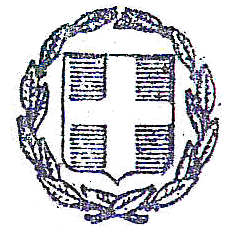 